E-TUND – KOHTUME ÜHISES VIRTUAALSES KLASSIRUUMIS        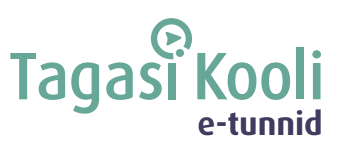 TUNNIKAVA #486Tunni teema:Kuidas ära tunda hunti lambanahas?Külalisõpetaja:Diana Poudel, TÜ infovastupidavuse nooremteadurÕpilased:1.–3. klassTunni õpieesmärk:Õpilane saab aru, kui lihtne on internetis kedagi teist teeselda ja miks on oluline võõraid sõpradeks mitte võtta.Seos RÕK-iga:digipädevus         45-minutilise tunni ülesehitus:                5 min                                                                 15 + 5 min                                                                       20 minettevalmistus ja häälestus                     ülekanne + küsimused külalisõpetajale                         õpilaste iseseisev töö klassis         45-minutilise tunni ülesehitus:                5 min                                                                 15 + 5 min                                                                       20 minettevalmistus ja häälestus                     ülekanne + küsimused külalisõpetajale                         õpilaste iseseisev töö klassisTunni teema taust:Väga paljud täiskasvanud ei kujuta isegi ette, kui palju suhtlevad algklassilapsed internetis. Kahjuks võetakse vastu ka sõbrakutseid tundmatutelt ning lastakse endale kingitusi teha. Selles külalistunnis tulebki juttu sellest, et miks ei tohi ka internetis võõraid usaldada.Häälestus:Vaadake klassiga multikat “Suur suu”: https://www.youtube.com/watch?v=drGOrWMXSiISeejärel arutlege koos, miks selline olukord tekkis ja laske õpilastel kirja panna, millist infot ei oleks Juss pidanud huntidele jagama.Vastuste näited: väärtuslikud esemed; pilt maja eest, kus on võimalik asukohta tutvustada; täiskasvanute eemalviibimine majast.Täiendavat infot, kuidas teemat algklassilapsele selgitada leiab Diana Poudeli raamatust “Turvaline internet. Digimaailma teejuht” , lk 64–65. Raamatut saab lugeda siit:  https://dianapoudel.ee/wp-content/uploads/2024/01/Poudel-Turvaline-internet-Digimaailma-teejuht.pdfÕpilaste iseseisevtöö:Õpilased peavad ise tegema ühe hundi profiili, kes tahab mängida algklassilast. Õpilased saavad mõelda, mida nende meelest hunt võiks profiilile kirja panna, et tunduda võimalikult algklassilapse moodi. Profiili loomine aitab kinnistada seda, kui lihtne on tegelikult kellekski teiseks kehastuda ja miks peab seetõttu internetis suheldes olema väga ettevaatlik. Näide täidetud profiilist: 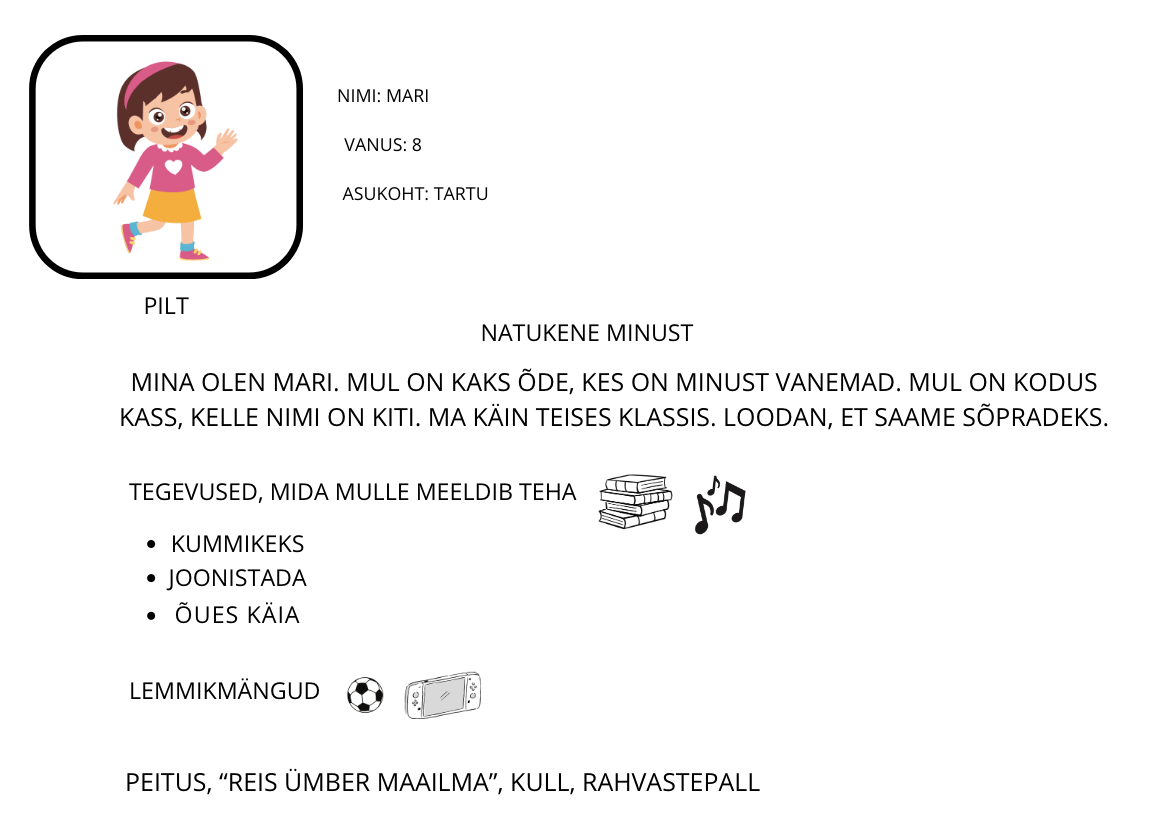 